     2. Контроль за выполнением данного постановления возложить на главного специалиста профессионального образования аппарата Татарстанской республиканской организации Общероссийского Профсоюза образования Корнийченко Т.Ю. ПРИЛОЖЕНИЕк постановлению Президиума Региональной организацииПрофессионального союза работников народного образования и науки Российской Федерации в Республике Татарстан                                                                                                           от 26 января 2023 г.  № 15 - 8ПРОФЕССИОНАЛЬНЫЙ СОЮЗ РАБОТНИКОВ НАРОДНОГО ОБРАЗОВАНИЯ И НАУКИ РОССИЙСКОЙ ФЕДЕРАЦИИРЕГИОНАЛЬНАЯ ОРГАНИЗАЦИЯ ПРОФЕССИОНАЛЬНОГО СОЮЗА РАБОТНИКОВ НАРОДНОГО ОБРАЗОВАНИЯ И НАУКИ РОССИЙСКОЙ ФЕДЕРАЦИИВ РЕСПУБЛИКЕ ТАТАРСТАН(ТАТАРСТАНСКАЯ РЕСПУБЛИКАНСКАЯ ОРГАНИЗАЦИЯ ОБЩЕРОССИЙСКОГО ПРОФСОЮЗА ОБРАЗОВАНИЯ)ПРЕЗИДИУМПОСТАНОВЛЕНИЕПРОФЕССИОНАЛЬНЫЙ СОЮЗ РАБОТНИКОВ НАРОДНОГО ОБРАЗОВАНИЯ И НАУКИ РОССИЙСКОЙ ФЕДЕРАЦИИРЕГИОНАЛЬНАЯ ОРГАНИЗАЦИЯ ПРОФЕССИОНАЛЬНОГО СОЮЗА РАБОТНИКОВ НАРОДНОГО ОБРАЗОВАНИЯ И НАУКИ РОССИЙСКОЙ ФЕДЕРАЦИИВ РЕСПУБЛИКЕ ТАТАРСТАН(ТАТАРСТАНСКАЯ РЕСПУБЛИКАНСКАЯ ОРГАНИЗАЦИЯ ОБЩЕРОССИЙСКОГО ПРОФСОЮЗА ОБРАЗОВАНИЯ)ПРЕЗИДИУМПОСТАНОВЛЕНИЕПРОФЕССИОНАЛЬНЫЙ СОЮЗ РАБОТНИКОВ НАРОДНОГО ОБРАЗОВАНИЯ И НАУКИ РОССИЙСКОЙ ФЕДЕРАЦИИРЕГИОНАЛЬНАЯ ОРГАНИЗАЦИЯ ПРОФЕССИОНАЛЬНОГО СОЮЗА РАБОТНИКОВ НАРОДНОГО ОБРАЗОВАНИЯ И НАУКИ РОССИЙСКОЙ ФЕДЕРАЦИИВ РЕСПУБЛИКЕ ТАТАРСТАН(ТАТАРСТАНСКАЯ РЕСПУБЛИКАНСКАЯ ОРГАНИЗАЦИЯ ОБЩЕРОССИЙСКОГО ПРОФСОЮЗА ОБРАЗОВАНИЯ)ПРЕЗИДИУМПОСТАНОВЛЕНИЕ       «26» января 2023 г.
г. Казань
                                   № 15-8С целью координации действий и повышения эффективности работы первичных профсоюзных организаций по представительству и защите прав и интересов работников и обучающихся профессиональных образовательных организаций, Президиум Татарстанской республиканской организации Общероссийского Профсоюза образования ПОСТАНОВЛЯЕТ:        1. Утвердить Положение о Координационном совете председателей первичных профсоюзных организаций в профессиональных образовательных организациях Татарстанской республиканской организации Общероссийского Профсоюза образования (приложение).                                                                  Председатель 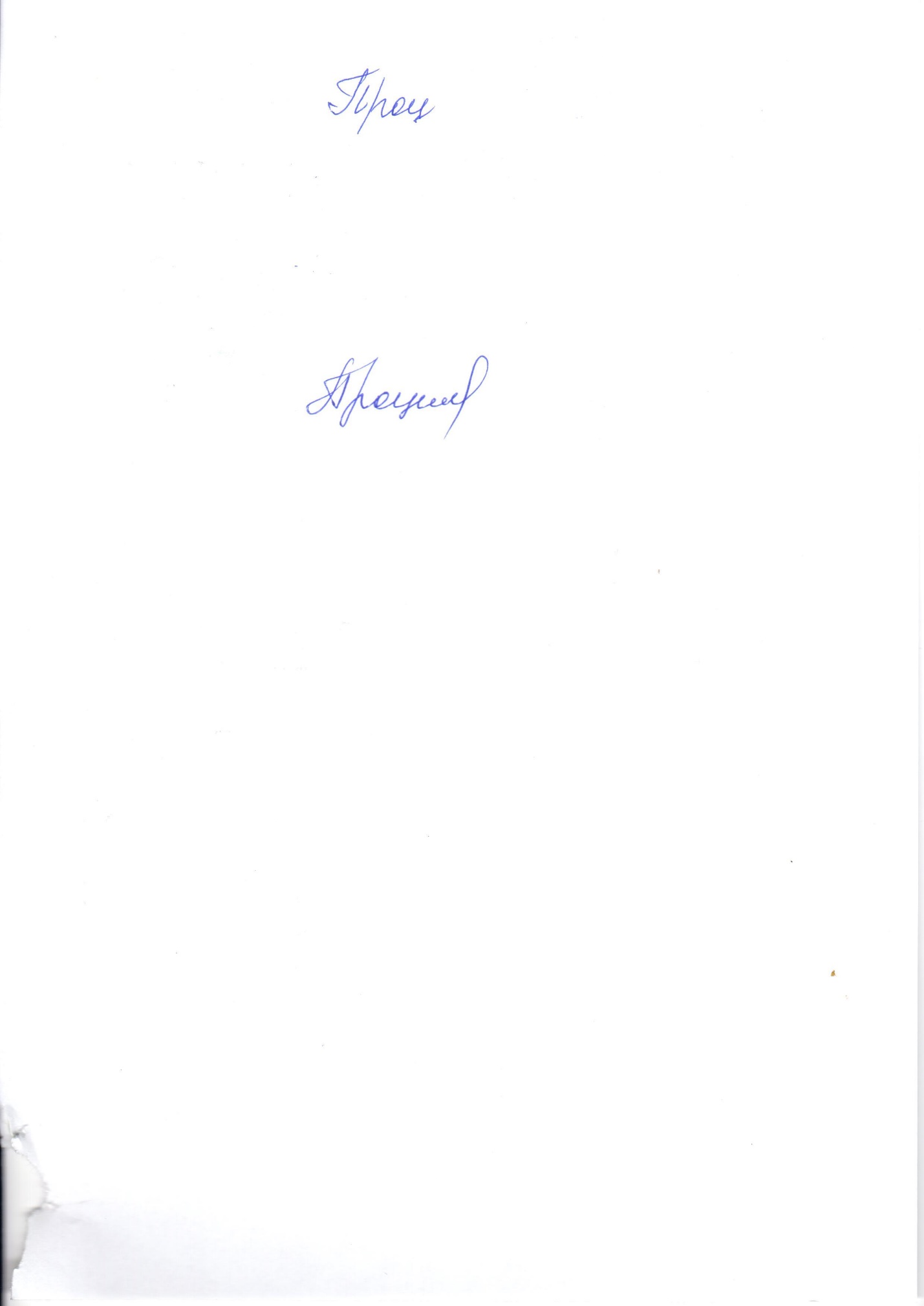     И.Н. ПроценкоПОЛОЖЕНИЕо Координационном совете председателей первичных профсоюзных организаций в профессиональных образовательных организациях Татарстанской республиканской организации Общероссийского Профсоюза образования1. Общие положения          1.1. Координационный совет председателей первичных профсоюзных организаций в профессиональных образовательных организациях Татарстанской республиканской организации Общероссийского Профсоюза образования (далее КСП ПОО) является объединением, созданным в соответствии с Уставом Профсоюза для координации действий и повышения эффективности работы первичных профсоюзных организаций по представительству и защите прав и интересов работников и обучающихся профессиональных образовательных организаций. 1.2. КСП ПОО действует в соответствии с законодательством Российской Федерации, Уставом Общероссийского Профсоюза образования, настоящим Положением и иными нормативными актами Профсоюза.         1.3. КСП ПОО действует под руководством выборных коллегиальных органов Татарстанской республиканской организации Общероссийского Профсоюза образования.          1.4. Положение о КСП ПОО, состав КСП ПОО утверждаются Президиумом Татарстанской республиканской организации Общероссийского Профсоюза образования.2. Основные цели, задачи и направления деятельности КСП ПОО Татарстанской республиканской организацииОбщероссийского Профсоюза образования2.1. Основные целями, задачами и направлениями деятельности КСП ПОО:- объединение усилий и координация действий первичных профсоюзных организаций профессиональных образовательных организаций для реализации уставных целей Профсоюза;- создание условий для повышения эффективности работы первичных профсоюзных организаций по представительству и защите социально-трудовых прав и профессиональных интересов работников и обучающихся, являющихся членами Профсоюза.         - формирование общественного мнения, выявление проблем работников и обучающихся профессиональных образовательных организаций и консолидация опыта первичных профсоюзных организаций для их решения;- участие в мероприятиях и проектах Профсоюза.2.2. Для решения основных задач КСП ПОО:- разрабатывает и вносит в КС СПО Профсоюза и в руководящие коллегиальные органы предложения, направленные на решение социально - трудовых и профессиональных проблем работников и обучающихся профессиональных образовательных организаций и содействует их реализации;- принимает участие в экспертизе проектов законодательных и иных нормативных правовых актов, регулирующих социально-трудовые отношения и интересы работников и обучающихся профессиональных образовательных организаций, разрабатывает предложения по внесению в них изменений и дополнений;- изучает практику применения законодательства, регулирующего правовой статус педагогических и иных категорий работников профессиональных образовательных организаций, вносит свои предложения по совершенствованию работы по защите социально-трудовых, экономических прав и профессиональных интересов работников профессиональных образовательных организаций; - изучает, анализирует, обобщает и распространяет положительный опыт работы первичных профсоюзных организаций профессиональных образовательных организаций, разрабатывает методические рекомендации по отдельным направлениям их деятельности;- содействует в работе первичным профсоюзным организациям, координирует их деятельность;- информирует первичные профсоюзные организации профессиональных образовательных организаций о действиях Профсоюза, его КСП ПОО по защите социально-трудовых отношений и интересов работников и обучающихся профессиональных образовательных организаций;- участвует в организации и проведении обучения профсоюзного актива первичных профсоюзных организаций работников и обучающихся профессиональных образовательных организаций;- совместно с Татарстанской республиканской организации Общероссийского Профсоюза образования осуществляет взаимодействие с органами государственной власти Республики Татарстан, Советом директоров профессиональных образовательных организаций Республики Татарстан;- вносит на рассмотрение Президиума Татарстанской республиканской организации Общероссийского Профсоюза образования предложения о поощрении профсоюзного актива;- определяет другие направления деятельности, способствующие решению основных задач, не противоречащие законодательству Российской Федерации, Уставу Профсоюза.3. Состав, структура и порядок деятельности КСП ПОО Татарстанской республиканской организацииОбщероссийского Профсоюза образования3.1. КСП ПОО формируется в количестве 7 – 9 человек из числа председателей первичных профсоюзных организаций профессиональных образовательных организаций на основании предложений председателей первичных профсоюзных организаций профессиональных образовательных организаций. 3.2. Отзыв и замена членов КСП ПОО осуществляется в соответствии с решением Президиума Татарстанской республиканской организации Общероссийского Профсоюза образования на основании предложений председателей первичных профсоюзных организаций.3.3. Председатель и заместитель председателя КСП ПОО избирается на срок полномочий выборных органов Профсоюза.3.4. КСП ПОО:- определяет приоритетные направления деятельности КСП ПОО;- рассматривает актуальные вопросы по защите социально-трудовых прав и интересов работников и обучающихся профессиональных образовательных организаций;- рассматривает и рекомендует к использованию положительный опыт деятельности первичных профсоюзных организаций профессиональных образовательных организаций;- заслушивает отчет о работе председателя КСП ПОО, дает оценку его деятельности.3.5. Заседание КСП ПОО проводится по мере необходимости, но не реже 1 раза в квартал. Решение о проведении заседания КСП ПОО принимается председателем КСП ПОО.3.6. Заседание КСП ПОО считается правомочным при участии в нем не менее половины членов КСП ПОО. Решение считается принятым, если за него проголосовало более половины участвующих в голосовании.3.7. По решению КСП ПОО могут создаваться постоянные и временные комиссии (рабочие группы) по различным направлениям деятельности первичных профсоюзных организаций профессиональных образовательных организаций. Комиссии (рабочие группы) формируются из профсоюзного актива профессиональных образовательных организаций с возможностью привлечения необходимых специалистов и экспертов. Из членов комиссии (рабочей группы) избирается руководитель, утверждается план и формы работы (дистанционная, проведение встреч и т. п.).Комиссии (рабочие группы) работают во взаимодействии с председателем КСП ПОО. Информация о деятельности комиссий (рабочих групп), их результаты могут быть представлены в руководящие органы Татарстанской республиканской организации Общероссийского Профсоюза образования и использоваться при подготовке вопросов на заседания выборных коллегиальных органов Татарстанской республиканской организации Общероссийского Профсоюза образования.3.8. Председатель КСП ПОО: - формирует ежегодный план работы;         - готовит повестку дня заседания КСП ПОО, руководит подготовкой материалов     для обсуждения на заседании КСП ПОО и ведет заседания КСП ПОО;          - подписывает протоколы заседаний КСП ПОО;           - обеспечивает решение вопросов, связанных с деятельностью КСП ПОО в рамках Положения о КСП ПОО и принятых КСП ПОО решений, способствует их выполнению; - обобщает опыт деятельности первичных профсоюзных организаций профессиональных образовательных организаций;- обобщает мнение членов КСП ПОО по вопросам, выносимым на рассмотрение выборных коллегиальных органов Татарстанской республиканской организации Общероссийского Профсоюза образования.                     3.9. Досрочное прекращение полномочий председателя КСП ПОО возможно по следующим основаниям:- по собственному желанию;- в случае неудовлетворительной оценки его деятельности КСП ПОО и Президиумом Татарстанской республиканской организации Общероссийского Профсоюза образования.4. Обеспечение деятельности КСП ПОО Татарстанской республиканской организацииОбщероссийского Профсоюза образования4.1. КСП ПОО в практической работе взаимодействует с главным специалистом профессионального образования аппарата Татарстанской республиканской организации Общероссийского Профсоюза образования и КС СПО Профсоюза образования.Организационное и иное сопровождение деятельности КСП ПОО осуществляет главный специалист профессионального образования аппарата Татарстанской республиканской организации Общероссийского Профсоюза образования.5. Заключительные положения.5.1. Решения КСП ПОО, принятые с нарушением Устава Профсоюза и настоящего Положения, могут быть отменены Президиумом Татарстанской республиканской организации Общероссийского Профсоюза образования.5.2. Деятельность КСП ПОО может быть прекращена по решению Президиума Татарстанской республиканской организации Общероссийского Профсоюза образования.